Цели:познакомить с русскими народными сказками о животных;ввести термин "анималистические" сказки;развивать мышление, умение объяснять смысл пословиц;расширять словарный запас;воспитывать умение дружить, милосердие.Оборудование:на доске пословицы о дружбе, взаимовыручке;карточки для индивидуальной работы;элементы костюмов сказочных героев;"сказочный" кроссворд.Выставка книг:"Гуси-лебеди". Русские народные сказки в обработке А. Толстого;"Лисичка-сестричка и волк", русская народная сказка;"Кот и лиса". Русская народная сказка в обработке А. Толстого;"Лиса и заяц". Русская народ-сказка;"Заюшкина избушка". Русская народная сказка и др.Учебный материал:"Лиса и заяц". Русская народная сказка;"Петушок - золотой гребешок". Русская народная сказка.Ход урокаI. Организационный моментII. Постановка темы и целей урокаКто нарисован на обложкахКак вы думаете, это сказочные звери или настоящие?Как вы поняли, что же мы будем читать на урокеВерно. Мы будем читать русские народные сказки о животных, или анималистические сказки. В анималистических сказках животные наделяются именами, они разговаривают, они наделены какими-либо человеческими чертами: хитростью или простотой, добродушием или злобой, завистью.Недаром говоритсяХитер как... (лиса).    Голоден как... (волк).    Труслив как... (заяц).  Болтлив как... (сорока).- Сегодня мы прочитаем две сказки о животных.III. Чтение произведения учителем1. Ознакомление с книгой.Я вам прочитаю сказку "Лиса и заяц".- Кто изображен на обложке? -Что можно сказать о характере лисы по иллюстрации? А что можно сказать о зайце? Откроем первую страницу. Что вы видите на иллюстрациях? (Заяц строит избушку из коры деревьев, сучков)-Кусок коры некоторых деревьев (вяза, липы) назывался луб. -Поэтому избушка у зайца была лубяная.-А что делает на иллюстрации лиса? 2. Чтение сказки учителем.-Послушайте сказку.3. Беседа-рассуждение о прочитанном.- Понравилась вам сказка? Чем?Прочитайте пословицы на доске. Какая из них подходит к нашей сказке?Сила сломит все, а ум - силу.Как аукнется, так и откликнется.За добро добром и платят.Друг не испытанный, что орех не колотый.На языке медок, а на уме ледок.Какую избушку построил себе Зайчик? - Что же сделала весна с "Лискиным дворцом"? - Как Лиса пробралась в зайкину избу?- Что можете сказать о Лисе по этому поступку? - Кто вызывался помочь Зайке? - Как они себя вели, когда шли выгонять Лису- Кто же оказался настоящим другом Зайке? - Какую пословицу вы бы подобрали к этому отрывку? - Какими словами заканчивается сказкаФизкультминутка1.Самостоятельная работа учащихсяОзнакомление с книгой «Петушок-золотой гребешок»-Кто изображен на обложке? Эта птица называется дрозд. Это лесная птица. Кто же герои сказки- Как они выглядят? Прочитайте, как называется книга? Есть ли на обложке автор? 2.Самостоятельное чтение сказки детьми.-Прочитайте сказку самостоятельно.3.Беседа о прочитанном.- Назовите еще раз героев сказки- Что вы можете сказать о лисе? А о петухе- Как выручали петуха кот и дрозд? - Что вы можете сказать о них- Подходит ли по содержанию сказка к теме урока4. Индивидуальная работа по карточкам (см. приложение).VI. Подведение итогов урока1. Беседа.-Какие сказки вы сегодня прочитали?-Что их объединяет? -Прочитайте тему урока. 2. Отгадывание кроссворда.-Давайте проверим, как внимательно вы читали сказки.Разгадаем сказочный кроссворд.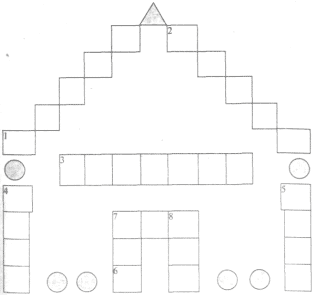 1) О каком животном из сказки эти слова: "Масляна головушка, шелкова бородушка"? (Петух.)2) Лесная птица с черным оперением из сказки "Петушок - золотой гребешок". (Дрозд.)3) Какое животное носит в сказке имя Михаила Потапыч?(Медведь.)4) Во всех сказках у этого животного хитрый, коварный нрав. (Лиса.)5) Недаром о нем говорят "Голоден как ...". (Волк.)6) Из этого материала строил избушку Зайка. (Луб.)7) Хоть и говорят о нем, что он "здоров", а лису выгнать не смог. (Бык.)8) Какой герой напевал лисе эту песенку:Трень, брень, гусельцы 
Золотые струночки. 
Еще дома ли Лисафья-кума 
Во своем ли теплом гнездышке? (кот.)-Почему урок так называется? (В сказках животные помогали друг другу, выручали попавших в беду друзей.)VI. Домашнее задание-В домашней библиотеке поищите другие сказки о животных. Принесите эти книги в уголок внеклассного чтения. Нарисуйте иллюстрации к сказкам, прочитанным на уроках или дома.